Общее животноводствоБелоусов, Н. Стратегия развития племенного животноводства  / Н. Белоусов // Свиноводство. – 2018. – № 3. – С. 8–10 : 5 фот21-22 марта 2018 г. во ВНИИплеме состоялось XVI Всероссийское совещание по развитию племенного животноводства. В его работе приняли участие более 300 человек практически из всех регионов РФ, представители Минсельхоза России, сотрудники региональных органов АПК, НИИ, отраслевых союзов и ассоциаций, специалисты организаций по племенному животноводству.Донкова, Н. В. Биотехнология получения легкоусвояемых сахаров из зерна для животноводства / Н. В. Донкова, С. А. Донков, А. И. Афанасьева // Вестн. Алтайского гос. аграр. ун-та. – 2018. – № 2. – С. 115–119.Значение, теория и практика использования гуминовых кислот в животноводстве / А. А. Васильев [и др.] // Аграр. науч. журн. – 2018. – № 1. – С. 3–6.Научные исследования и производственные испытания многих авторов показали продуктивное действие, терапевтическое значение и экономическую целесообразность применения новой кормовой добавки с гуминовыми кислотами в рационах сельскохозяйственных животных и птиц. Косинцев, В. В поисках эффективности силосных консервантов - опыт ООО "ЭКОНИВА-АПК холдинг" / В. Косинцев, В. Молодкин // Эффективное животноводство. – 2018. – № 4. – С. 52–54.Из всех вопросов, связанных с применением консервантов при заготовке кормов, вопрос эффективности является самым важным, но не всегда самым ясным. Сегодня немало животноводческих хозяйств применяют консерванты при заготовке кормов, но только в редких случаях предпринимаются шаги для изучения их эффективности.Оноприенко, Н. А. Сенаж из люцерны в упаковке или "мягкое сено" - высококлассный корм / Н. А. Оноприенко // Эффективное животноводство. – 2018. – № 4. – С. 30–31.Высокая продуктивность животных зависит от обеспеченности качественными объёмистыми кормами. Разработка и применение технологий приготовления их - одно из основных условий рационального использования выращенных трав, обеспечивающих уборку растений в оптимальные фазы вегетации при максимальной сохранности их энергетической и протеиновой питательности.Тишенков, П. И. Преимущества и недостатки различных технологий заготовки силоса / П. И. Тишенков // Эффективное животноводство. – 2018. – № 4. – С. 27–29.Полноценное кормление животных является одним из основных факторов, способствующих получению максимального количества продукции при минимальном расходовании кормов, раскрытию генетически обусловленной продуктивности, увеличению продолжительности их хозяйственного использования, сохранению породных и племенных качеств. Оно может быть реализовано только при соблюдении современных достижений по нормированному кормлению сельскохозяйственных животных, использованию качественных кормов, рационов, сбалансированных по основным элементам питания, полностью удовлетворяющих потребности животных в энергии, протеине, углеводах, липидах, минеральных веществах и витаминах.Фомичев, Ю. П. Флавоноид-дигидрокверцетин в питании человека и животных, сохранности продукции сельского хозяйства / Ю. П. Фомичев // Эффективное животноводство. – 2018. – № 4. – С. 58–60.В настоящее время проведены широкие исследования эффективности применения дигидрокверцетина в молочном скотоводстве, свиноводстве, птицеводстве, пчеловодстве, кролиководстве и звероводстве. Эффективность его применения в зонах, загрязненных радионуклидами и тяжелыми металлами, на дойных коровах и телятах проявилась в повышении выведения из организма поллюантов, резистентности и продуктивности животных. Положительное влияние дигидрокверцетина на организм животных проявляется как в период действия неблагоприятных факторов среды, так и в период действия технологических факторов.Экзогенная липаза снижает стоимость корма // Эффективное животноводство. – 2018. – № 4. – С. 55–57.Высокий уровень энергии в комбикормах для сельскохозяйственных животных и птицы невозможно обеспечить только за счет зерновых составляющих. Поэтому современный высокоэнергетический рацион должен содержать определенное количество жира.Составитель: Л. М. Бабанина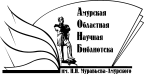 Государственное бюджетное учреждение культуры«Амурская областная научная библиотека имени Н.Н. Муравьева-Амурского